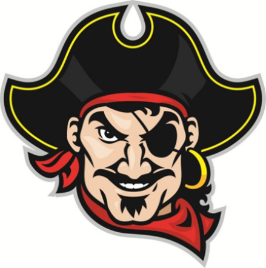 Ponce de Leon High School2020-2021 Bell ScheduleBREAKFAST…..7:30-7:45First Period…..7:48-8:38Second Period…..8:41-9:31Third Period…..9:34-10:24LUNCH 6th/7th Grade…..10:24-10:54Fourth Period (8th-12th)…..10:27-11:17Fourth Period (6th-7th)…..10:57-11:47LUNCH 8th/9th Grade…..11:17-11:47Fifth Period (10th-12th)…..11:20-12:10Fifth Period (6th-9th)…..11:50-12:40LUNCH 10th-12th Grade…..12:10-12:40Sixth Period…..12:43-1:33Seventh Period…..1:36-2:26Load Buses and Car Riders/Drivers…..2:26